АДМИНИСТРАЦИЯ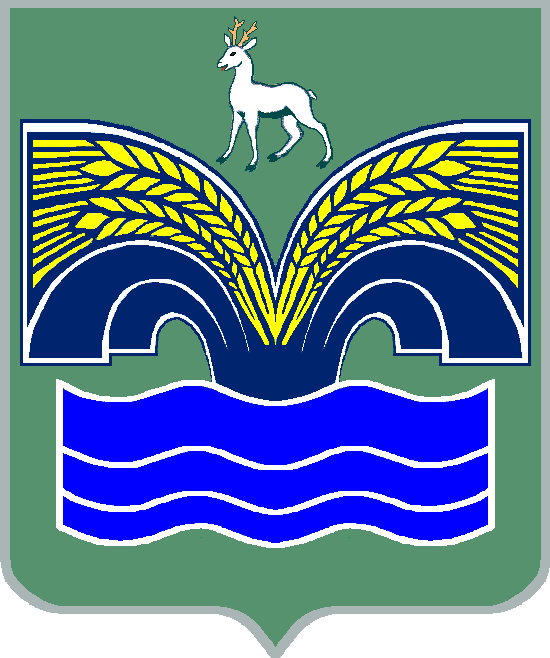 МУНИЦИПАЛЬНОГО РАЙОНА КРАСНОЯРСКИЙСАМАРСКОЙ ОБЛАСТИПОСТАНОВЛЕНИЕот  17.11.2021  №  336О внесении изменений в постановление администрации муниципального района Красноярский Самарской области от 26.12.2017 № 1280 «Об утверждении порядка принятия решений о признании безнадежной к взысканию задолженности по платежам в бюджет муниципального района Красноярский Самарской области»В связи  с изменениями, внесенными Федеральным законом от 07.04.2020 № 114-ФЗ «О внесении изменений в статью 47.2 Бюджетного кодекса Российской Федерации» в Бюджетный кодекс Российской Федерации, руководствуясь пунктом 3 части 4 статьи 36 Федерального закона от 06.10.2003 №131-ФЗ «Об общих принципах организации местного самоуправления в Российской Федерации», пунктом 5 статьи 44 Устава муниципального района Красноярский Самарской области, принятого решением Собрания представителей муниципального района Красноярский Самарской области от 14.05.2015 №20-СП, Администрация муниципального района Красноярский Самарской области ПОСТАНОВЛЯЕТ:1. Внести в постановление администрации муниципального района Красноярский Самарской области от 26.12.2017 № 1280 «Об утверждении порядка принятия решений о признании безнадежной к взысканию задолженности по платежам в бюджет муниципального района Красноярский Самарской области» следующие изменения:1.1. Изложить пункт 4 в следующей редакции:«4. Контроль за исполнением настоящего постановления возложить на заместителя Главы муниципального района Красноярский Самарской области И.В.Лысенкову.».1.2. Внести в порядок принятия решений о признании безнадежной к взысканию задолженности по платежам в бюджет муниципального района Красноярский Самарской области, следующие изменения: 1.2.1. Изложить пункт 3 в следующей редакции:«3. Платежи в бюджет муниципального района Красноярский Самарской области (далее – бюджет), не уплаченные в установленный срок (задолженность по платежам в бюджет), признаются безнадежными к взысканию в случае:1) смерти физического лица – плательщика платежей в бюджет или объявления его умершим в порядке, установленном гражданским процессуальным законодательством Российской Федерации;2) признания банкротом индивидуального предпринимателя – плательщика платежей в бюджет в соответствии с Федеральным законом от 26.10.2002 № 127-ФЗ «О несостоятельности (банкротстве)» – в части задолженности по платежам в бюджет, не погашенной по причине недостаточности имущества должника;3) признания банкротом гражданина, не являющегося индивидуальным предпринимателем, в соответствии с Федеральным законом от 26.10.2002 № 127-ФЗ «О несостоятельности (банкротстве)» - в части задолженности по платежам в бюджет, не погашенной после завершения расчетов с кредиторами в соответствии с указанным Федеральным законом; 4) ликвидации организации – плательщика платежей в бюджет в части задолженности по платежам в бюджет, не погашенной по причине недостаточности имущества организации и (или) невозможности ее погашения учредителями (участниками) указанной организации в пределах и порядке, которые установлены законодательством Российской Федерации;5) принятия судом решения, в соответствии с которым администратор доходов бюджета утрачивает возможность взыскания задолженности по платежам в бюджет;6) вынесения судебным приставом-исполнителем постановления об окончании исполнительного производства и о возвращении взыскателю исполнительного документа по основанию, предусмотренному пунктом 3 или 4 части 1 статьи 46 Федерального закона от 02.10.2007 № 229-ФЗ «Об исполнительном производстве», если с даты образования задолженности по платежам в бюджет прошло более пяти лет, в следующих случаях:размер задолженности не превышает размера требований к должнику, установленного законодательством Российской Федерации о несостоятельности (банкротстве) для возбуждения производства по делу о банкротстве;судом возвращено заявление о признании плательщика платежей в бюджет банкротом или прекращено производство по делу о банкротстве в связи с отсутствием средств, достаточных для возмещения судебных расходов на проведение процедур, применяемых в деле о банкротстве;7) исключения юридического лица по решению регистрирующего органа из единого государственного реестра юридических лиц и наличия ранее вынесенного судебным приставом-исполнителем постановления об окончании исполнительного производства в связи с возвращением взыскателю исполнительного документа по основанию, предусмотренному пунктом 3 или 4 части 1 статьи 46 Федерального закона от 02.10.2007 № 229-ФЗ «Об исполнительном производстве», - в части задолженности по платежам в бюджет, не погашенной по причине недостаточности имущества организации и невозможности ее погашения учредителями (участниками) указанной организации в случаях, предусмотренных законодательством Российской Федерации. В случае признания решения регистрирующего органа об исключении юридического лица из единого государственного реестра юридических лиц в соответствии с Федеральным законом от 08.08.2001 № 129-ФЗ «О государственной регистрации юридических лиц и индивидуальных предпринимателей» недействительным задолженность по платежам в бюджет, ранее признанная безнадежной к взысканию в соответствии с настоящим подпунктом, подлежит восстановлению в бюджетном (бухгалтерском) учете.»; 1.2.2. Изложить пункт 4 в следующей редакции:«4. Перечень документов, подтверждающих наличие оснований для принятия решений о признании безнадежной к взысканию задолженности по платежам в бюджет:а) выписка из отчетности главного администратора доходов об учитываемых суммах задолженности по уплате платежей в бюджет по форме согласно приложению 1 к настоящему Порядку;б) справка главного администратора доходов о принятых мерах по обеспечению взыскания задолженности по платежам в бюджет по форме согласно приложению 2 к настоящему Порядку;  в) документы, подтверждающие случаи признания безнадежной к взысканию задолженности по платежам в бюджет, в том числе:документ, свидетельствующий о смерти физического лица - плательщика платежей в бюджет или подтверждающий факт объявления его умершим (в случае наличия основания, предусмотренного подпунктом 1 пункта 3 настоящего Порядка);судебный акт о завершении конкурсного производства или завершении реализации имущества гражданина – плательщика платежей в бюджет, являвшегося индивидуальным предпринимателем, а также документ, содержащий сведения из Единого государственного реестра индивидуальных предпринимателей о прекращении деятельности в качестве индивидуального предпринимателя в связи с принятием судебного акта о признании несостоятельным (банкротом) (в случае наличия основания, предусмотренного подпунктом 2 пункта 3 настоящего Порядка);судебный акт о завершении реализации имущества гражданина – плательщика платежей в бюджет (в случае наличия основания, предусмотренного подпунктом 3 пункта 3 настоящего Порядка);документ, содержащий сведения из Единого государственного реестра юридических лиц о прекращении деятельности в связи с ликвидацией организации – плательщика платежей в бюджет (в случае наличия основания, предусмотренного подпунктом 4 пункта 3 настоящего Порядка); судебный акт, в соответствии с которым администратор доходов утрачивает возможность взыскания задолженности по платежам в бюджет (в случае наличия основания, предусмотренного подпунктом 5 пункта 3 настоящего Порядка);постановление судебного пристава-исполнителя об окончании исполнительного производства в связи с возвращением взыскателю исполнительного документа по основанию, предусмотренным пунктами 3 или 4 части 1 статьи 46 Федерального закона от 02.10.2007 № 229-ФЗ «Об исполнительном производстве» (в случае наличия оснований, предусмотренных подпунктом 6 пункта 3 настоящего Порядка);судебный акт о возвращении заявления о признании должника несостоятельным (банкротом) или прекращении производства по делу о банкротстве в связи с отсутствием средств, достаточных для возмещения судебных расходов на проведение процедур, применяемых в деле о банкротстве (в случае наличия основания, предусмотренного абзацем 3 подпункта 6 пункта 3 настоящего Порядка);документ, содержащий сведения из Единого государственного реестра юридических лиц об исключении юридического лица – плательщика платежей в бюджет из указанного реестра по решению регистрирующего органа и постановление судебного пристава-исполнителя об окончании исполнительного производства в связи с возвращением взыскателю исполнительного документа по основанию, предусмотренному пунктом 3 или 4 части 1 статьи 46 Федерального закона от 02.10.2007 № 229-ФЗ «Об исполнительном производстве» (в случае наличия основания, предусмотренного подпунктом 7 пункта 3 настоящего Порядка).»;1.2.3. Изложить пункт 5.6 в следующей редакции:«5.6. Решение о признании безнадежной к взысканию задолженности по платежам в бюджет оформляется по форме согласно приложению 3 к настоящему Порядку, подписывается всеми членами Комиссии и утверждается руководителем Комитета.»;1.2.4. Приложение 3 изложить в новой редакции согласно приложению к настоящему постановлению.2. Настоящее постановление подлежит опубликованию в газете «Красноярский вестник» и размещению на официальном сайте администрации муниципального района Красноярский Самарской области в сети «Интернет».3. Настоящее постановление вступает в силу со дня его официального опубликования.Глава района                                                                               М.В.БелоусовЛуговцов 21951ПРИЛОЖЕНИЕк постановлению администрациимуниципального районаКрасноярский Самарской областиот  17.11.2021  №  336«Приложение 3к Порядку принятия решений о признании безнадежной к взысканию задолженности по платежам в бюджет муниципального района Красноярский Самарской области                                                                   Утверждаю                                                                    Руководитель Комитета по управлению муниципальной собственностью администрации муниципального района Красноярский Самарской области                                                                     ____________  ______________                                                                      (подпись)                  (ФИО)                                                                         от «____» __________20     г.Акто признании безнадежной к взысканию задолженностипо платежам в бюджет муниципального района Красноярский Самарской областиВ соответствии с подпунктом ___ пункта 3 Порядка принятия решений о признании безнадежной к взысканию задолженности по платежам в бюджет муниципального района Красноярский Самарской области, утвержденного постановлением администрации муниципального района Красноярский Самарской области от «___» __________ 20___ года №___, признать задолженность __________________________________________________________________
(полное наименование организации, фамилия, имя, отчество физического лица)
__________________________________________________________________ИНН, КПП, ОГРН организации, ИНН физического лица)по уплате __________________________________________________________
                 (сведения о платеже)
по КБК ___________________________________________________________
                 (код классификации доходов, его наименование)
в сумме ______________________________________________ руб. ____ коп.,
                 (общая сумма задолженности)
в том числе: по пеням ____________________________________________ руб. ____ коп.,
                 (сумма задолженности )
по штрафам __________________________________________ руб. ____ коп.
                 (сумма задолженности )
безнадежной к взысканию и произвести её списание.Дата принятия решения «___» _________ 20__ годЧлены комиссии:                        _________________________/__________________________/                                                                           (подпись)                                                          (ФИО)                                           _________________________/__________________________/                                                                           (подпись)                                                          (ФИО)_________________________/__________________________/                                                                           (подпись)                                                          (ФИО)_________________________/__________________________/                                                                           (подпись)                                                          (ФИО)».